СИСТЕМА МЕНЕДЖМЕНТА КАЧЕСТВАПОЛОЖЕНИЕ о базовой кафедре«ВЫСОКОСКОРОСТНЫЕ МАГИСТРАЛЬНЫЕ ТРАНСПОРТНЫЕ DWDM-СИСТЕМЫ»Санкт-Петербург 20211. ОБЩИЕ ПОЛОЖЕНИЯ1.1. Базовая кафедра «Высокоскоростные магистральные транспортные DWDM-системы» (далее – Базовая кафедра) федерального государственного бюджетного образовательного учреждения высшего образования «Санкт-Петербургский государственный университет телекоммуникаций им. проф. М.А. Бонч-Бруевича» (далее – СПбГУТ) и Общество с ограниченной ответственностью «Т8» (далее – ООО «Т8») создана с целью подготовки, переподготовки и повышения квалификации кадров для предприятий инфокоммуникационной отрасли Российской Федерации, а также выполнения научных исследований по приоритетным направлениям науки и техники совместно силами СПбГУТ и ООО «Т8».1.2. Базовая кафедра является структурным подразделением СПбГУТ и входит в состав факультета инфокоммуникационных сетей и систем.1.3. Базовая кафедра осуществляет учебную, методическую и научно-исследовательскую деятельность, профессиональную подготовку и переподготовку кадров, а также повышение их квалификации.1.4. Базовая кафедра в своей деятельности руководствуется действующим законодательством Российской Федерации, Уставом и Правилами внутреннего трудового распорядка СПбГУТ, настоящим Положением, рекомендациями Ученого и Попечительского советов, приказами СПбГУТ, а также договором о Базовой кафедре.1.5. Базовая кафедра территориально располагается в помещениях СПбГУТ по адресу: пр. Большевиков, д.22. 1.6. Все виды учебной работы Базовая кафедра проводит в учебно-лабораторных помещениях СПбГУТ и в специализированных лабораториях ООО «Т8».1.7. Базовая кафедра может использовать для обеспечения своей образовательной и научной деятельности учебно-лабораторную, научную, информационную, производственную и материально-техническую базу как СПбГУТ, так и ООО «Т8».2. СТРУКТУРА И УПРАВЛЕНИЕ БАЗОВОЙ КАФЕДРОЙ2.1. Штат Базовой кафедры формируется в соответствии с учебной нагрузкой Базовой кафедры и объемом выполняемых ею работ. Учебная нагрузка Базовой кафедры формируется ежегодно (в конце текущего учебного года на следующий учебный год), согласуется с ООО «Т8» и утверждается на Ученом совете СПбГУТ.2.2. Штатное расписание Базовой кафедры утверждает ректор СПбГУТ по согласованию с ООО «Т8».2.3. Базовую кафедру возглавляет заведующий кафедрой, являющийся работником ООО «Т8» или штатным работником СПбГУТ. Назначение заведующего Базовой кафедрой осуществляется приказом ректора СПбГУТ.2.4. Заведующий Базовой кафедрой руководит всей деятельностью Базовой кафедры, в том числе:– обеспечивает взаимодействие Базовой кафедры и ООО «Т8» при выполнении стоящих перед Базовой кафедрой задач;– организует разработку образовательных программ обеспечиваемых Базовой кафедрой, методик преподавания учебных дисциплин, а также методик контроля усвоения учебного материала;– планирует и контролирует подготовку учебных и методических материалов по дисциплинам Базовой кафедры, разработку и внедрение новых технологий обучения;– организует подбор (подготовку) и повышение квалификации работников Базовой кафедры;– в пределах установленных норм определяет нагрузку работников Базовой кафедры;– организует выполнение НИОКР, ведущихся Базовой кафедрой;– организует взаимодействие Базовой кафедры с другими структурными подразделениями СПбГУТ, с профильными кафедрами других вузов, а также с профильными организациями и предприятиями;– организует ведение документации на Базовой кафедре.2.5. Распоряжения заведующего Базовой кафедрой, связанные с деятельностью Базовой кафедры, обязательны для всех работников Базовой кафедры.2.6. Распоряжения заведующего кафедрой, связанные с деятельностью Базовой кафедры, обязательны для всех работников кафедры.3. ЦЕЛИ И ЗАДАЧИ БАЗОВОЙ КАФЕДРЫ3.1. Целью Базовой кафедры является подготовка и переподготовка высококвалифицированных кадров для предприятий инфокоммуникационной отрасли Российской Федерации, а так же выполнение совместных научных исследований по приоритетным направлениям науки и техники, связанных с образовательными и научными направлениями, реализуемыми СПбГУТ и ООО «Т8».3.2. Основными задачами Базовой кафедры являются:– подготовка и переподготовка кадров для проектирования и эксплуатации современных высокоскоростных систем связи с плотным мультиплексированием в волновой области (DWDM), использующим телекоммуникационное оборудование разработки и производства компании ООО «Т8»;– внедрение в учебный процесс в виде лекций, практических занятий и лабораторных работ новейших достижений в области инноваций и инфокоммуникаций;– повышение качества образовательной деятельности путем привлечения высококвалифицированных специалистов-практиков в соответствующих областях для ведения специальных дисциплин и их разделов, руководства научной работой студентов, руководства практиками и выпускными работами;– дополнение учебного процесса практической деятельностью путем проведения стажировок бакалавров, специалистов и магистров в подразделениях ООО «Т8» и предприятий-партнеров ООО «Т8».– углубление и расширение научных, учебных и производственных связей между СПбГУТ и ООО «Т8».4. ФУНКЦИИ БАЗОВОЙ КАФЕДРЫ4.1. Проведение всех видов учебных занятий по закрепленным за Базовой кафедрой дисциплинам в соответствии с графиком учебного процесса, расписаниями учебных занятий и экзаменационных сессий.4.2. Разработка по каждой из закрепленных дисциплин рабочих программ и учебно-методических комплексов на основе действующих Федеральных государственных образовательных стандартов высшего профессионального образования (ФГОС ВПО), профессиональных стандартов и утвержденных Ученым советом СПбГУТ рабочих учебных планов.4.3. Организация научно-исследовательской и самостоятельной работы студентов, проведение практик и стажировок с использованием технологических возможностей ООО «Т8» и ее партнеров.4.4. Осуществление руководства выпускными квалификационными работами.4.5. Проведение научных исследований по профилю Базовой кафедры, в том числе с привлечением экспериментальной и производственной базы ООО «Т8».4.6. Создание и оснащение учебно-исследовательских лабораторий по профилю ООО «Т8» для выполнения научных исследований, обеспечения учебного процесса и привлечения к научной работе студентов и работников СПбГУТ и ООО «Т8». 4.7. Проведение совместных с СПбГУТ научно-технических мероприятий (семинаров, конференций) по приоритетным научно-техническим направлениям. Подготовка совместных научных и научно-методических публикаций.4.8. Содействие в трудоустройстве выпускников Базовой кафедры.4.9. Участие в организации и проведении воспитательной работы со студентами.4.10. Поддержка связей с выпускниками СПбГУТ в интересах развития образовательного и научного процесса.5. ОРГАНИЗАЦИЯ ОБУЧЕНИЯ НА БАЗОВОЙ КАФЕДРЕ5.1. Зачисление на образовательные программы Базовой кафедры, производится на конкурсной основе из числа студентов бакалавриата 3 курса, обучающихся по направлениям 11.03.02 «Инфокоммуникационные технологии и системы связи» и 12.03.03 «Фотоника и оптоинформатика». 5.2. Кандидаты на зачисление проходят собеседование в отборочной комиссии, созданной из представителей ООО «Т8» и профессорско-преподавательского состава Базовой кафедры. 5.3. Перечень обучающихся на Базовой кафедре утверждается приказом ректора СПбГУТ по согласованию с ООО «Т8».5.4. Образовательные программы Базовой кафедры могут быть реализованы с применением электронного обучения и дистанционных образовательных технологий.6. ФИНАНСОВО-ХОЗЯЙСТВЕННАЯ ДЕЯТЕЛЬНОСТЬ БАЗОВОЙ КАФЕДРЫ6.1. Финансирование деятельности Базовой кафедры осуществляется за счет внебюджетных средств, поступающих в СПбГУТ от исполнения договоров с ООО «Т8».6.2. Базовая кафедра может вести работу по привлечению дополнительных внебюджетных средств за счет выполнения НИОКР на основании действующих в СПбГУТ положений. 6.3. Оплата труда сотрудников Базовой кафедры осуществляется на основании заключенных трудовых договоров в соответствии с утвержденным штатным расписанием в пределах средств, выделяемых на эти цели СПбГУТ и ООО «Т8».7. ЛИКВИДАЦИЯ И РЕОРГАНИЗАЦИЯ БАЗОВОЙ КАФЕДРЫ7.1. Ликвидация и реорганизация Базовой кафедры осуществляется на основании решения Ученого совета СПбГУТ по совместному представлению ректора СПбГУТ и генерального директора ООО «Т8».7.2. Представление одной из сторон о ликвидации Базовой кафедры должно быть направлено в Ученый совет СПбГУТ не позднее, чем за 3 месяца до начала нового учебного года.8. ПОРЯДОК УТВЕРЖДЕНИЯ И ВНЕСЕНИЯ ИЗМЕНЕНИЙ (ДОПОЛНЕНИЙ) В ДАННОЕ ПОЛОЖЕНИЕ8.1. Настоящее положение вступает в силу с момента утверждения ректором СПбГУТ  и генеральным директором ООО «Т8».8.2 Изменения и дополнения к настоящему Положению вносятся, как правило, не позднее чем за 2 недели до начала очередного учебного года и утверждаются ректором СПбГУТ после согласования с ООО «Т8».От ООО «Т8»:					От СПбГУТ:Заместитель генерального директора	Первый проректор - проректорпо стратегическому развитию		по учебной работе				________________К.В.Марченко 		______________Г.М.Машков							Проректор по научной работе							_______________А.В.Шестаков							Декан факультета ИКСС							______________Д.В.Окунева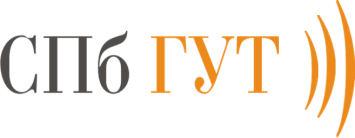 Министерство цифрового развития, связи 
и массовых коммуникацийФедеральное государственное бюджетное образовательное 
учреждение высшего образования «Санкт-Петербургский Государственный университет 
телекоммуникаций им. проф. М.А. Бонч-Бруевича»СИСТЕМА МЕНЕДЖМЕНТА КАЧЕСТВАПоложение о Базовой кафедре «Высокоскоростные магистральные транспортные DWDM-системы»СОГЛАСОВАНОГенеральный директор ООО «Т8»_____________В.Н. Трещиков«_____»______________2021 г.УТВЕРЖДАЮРектор СПбГУТ_____________С.В. Бачевский«_____»_____________2021 г.